Určovanie počtu predmetov  do 5. Pomenujte geometrické tvary a napíšte ich počet. Potom geometrické tvary vyfarbite.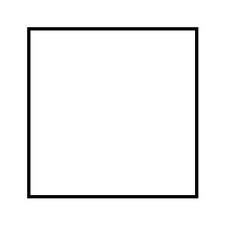 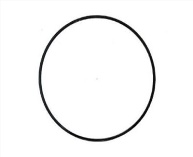 